Réglette individuelle avec le nom des couleurs     …………………………………………………………………………………………………….Réglette individuelle avec le nom des couleurs     …………………………………………………………………………………………………….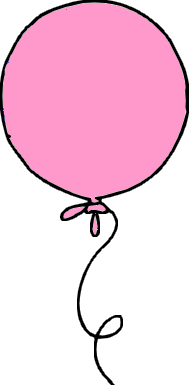 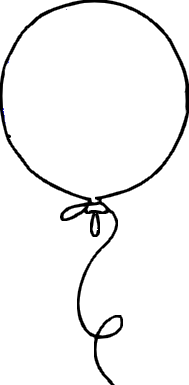 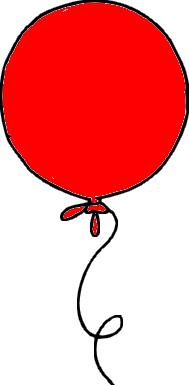 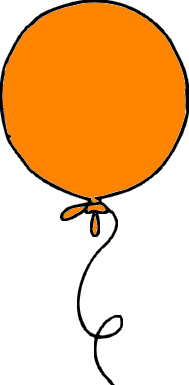 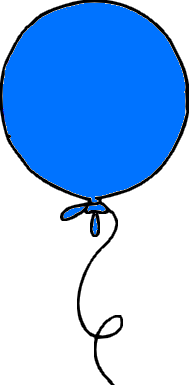 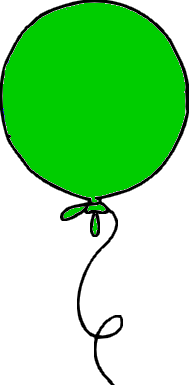 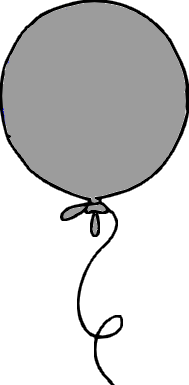 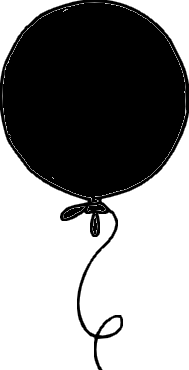 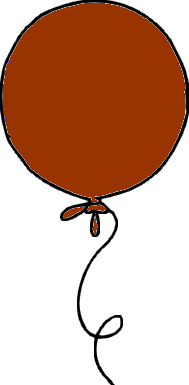 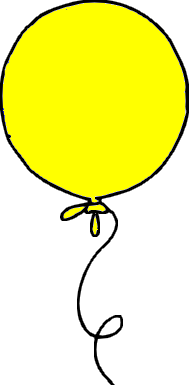 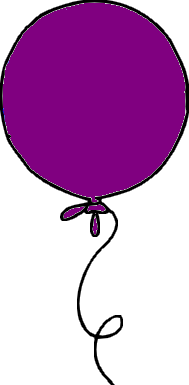 ROSEBLANCROUGEORANGEBLEUVERTGGRISRISNOIRMARRONJAUNEVIOLETroseblancrougeorangebleuvert   grisrisnoirmarronjaunevioletroseblancrougeorangebleuvertgrisnoirmarron  jaunevioletROSEBLANCROUGEORANGEBLEUVERTGGRISRISNOIRMARRONJAUNEVIOLETroseblancrougeorangebleuvert   grisrisnoirmarronjaunevioletroseblancrougeorangebleuvertgrisnoirmarron  jauneviolet